GAZALTI KAYNAK MAKİNESİ GÜVENLİK 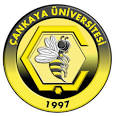 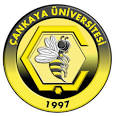 TALİMATITüpleri mutlaka zincirle sabitleyeniz. Tüpleri hep dik vaziyette bulundurunuz.Tüplerin yanında sigara içmeyiniz. Fazla gürültüye karşı kulaklık kullanılmalıdır.Kaynak yapılan yerin çevresinde tüm yanıcı malzemeleri uzaklaştırınız.Kaynak yanıklarına maruz kalınmaması için aleve dayanıklı iş elbisesi, tozluk, önlük, iş eldiveni ve iş gözlüğü kullanılmalıdır.Kaynak yapılan bölgenin soğumasını bekleyin. Yalıtımsız kabloları ve pensler kullanmayınız.Bakım yapılırken mutlaka enerjiyi kesiniz. Makina ve iş parçası mutlaka topraklanmalıdır.Tüpler zincir, halat ile kaldırılmamalıdır. Tüpler vanasından tutularak kaldırılmamalıdır.Vanadan gaz kaçağı olup olmadığını çakmakla kontrol etmeyiniz. Sabun köpüğü veya kaçak tespit solüsyonu ile kontrol ediniz.Tüpleri takoz veya mesnet olarak kullanmayınız.Gazın basıncı kaynak işlemine göre ayarlanır. Çok uzun uzatma kablolarını kullanmayınız. Tüpün hortumları, çapak ve benzeri cisimlerden hasar görmüş veya delinmişse mutlaka değiştirilmelidir.Gaz hortumu üzerine geri tepme emniyet ventili kullanılmalıdır.Kaynak yaparken oluşan zararlı dumanını çekilmesi için mutlaka havalandırma ünitesi kullanılmalıdır.Kaynak işlemi sırasında güç ünitesini olabildiğince uzak tutunuz                              ÇANKAYA ÜNİVERSİTESİ